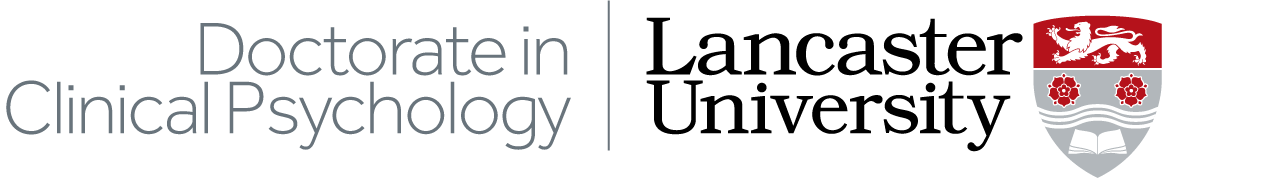 Online PortfolioSupervisor User GuidePage 2		Logging inPage 2		Home pagePage 3		ProfilePage 4		Accessing portfoliosPage 5		Receiving tasks (i.e. trainee competencies)Page 5-6		Reviewing tasksPage 6		Signing off competencies (or returning to trainee)Page 7		Competency tasks for personal tutorsPage 7		Using the Gap AnalysisPage 7		Getting more help and guidanceLOGGING IN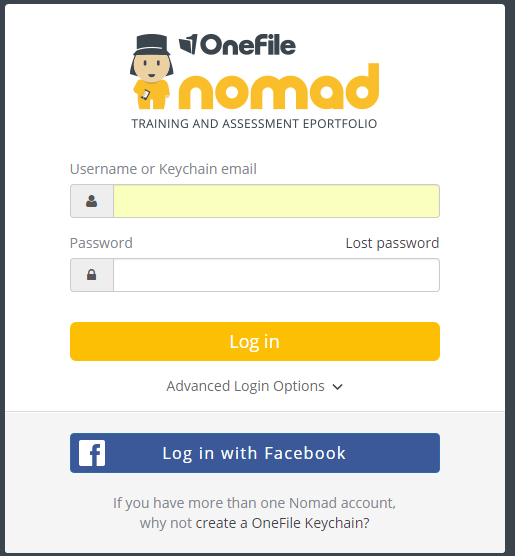 Type your Username in here. LancasterDClinPsy will have sent you thisType the Password sent to you here(this is an encrypted password whichyou will be prompted to change afteryou have logged in) Click on Log inCLINICAL SUPERVISOR HOME PAGEAt the top right hand side of the home page are icons where bothMessage Alerts and Tasks and can be accessed 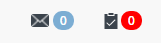 On the left-hand side of the home page are icons which link to trainees, reports and resources.Click on the ‘hamburger’ to expand the section - this will explain each icon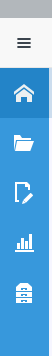 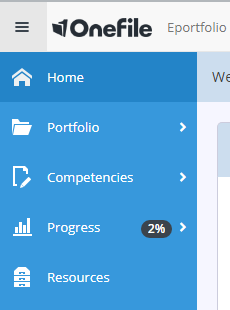 PROFILEThe first task the trainee will receive will be to update their profile. To upload a profile picture, click on Upload 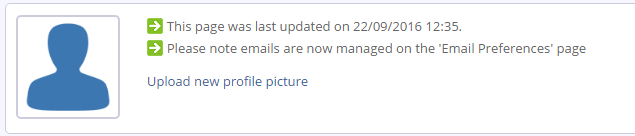 The below window will open Click on choose file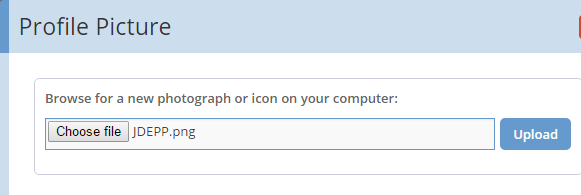 Locate the picture which you want to use for your profileClick on open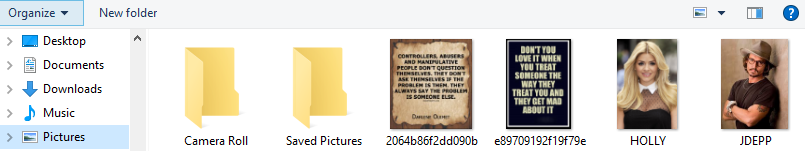 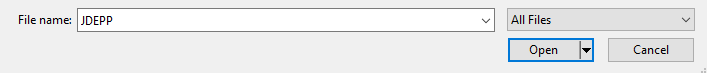 Click on upload to use this pictureComplete any other relevant fields on the profile pageACCESSING PORTFOLIOSTo check progress or view a trainee’s portfolio, the Clinical Supervisor has two options:Option OneClick on the any cohort dropdown option and select the cohort required 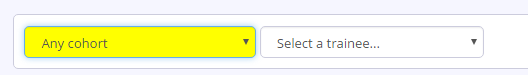 Select the relevant trainee This will open the selected portfolio.Option TwoThe Trainee Dashboard section will display all trainees assigned to the Clinical Supervisor. Click on the trainee’s name - this will open the selected portfolio 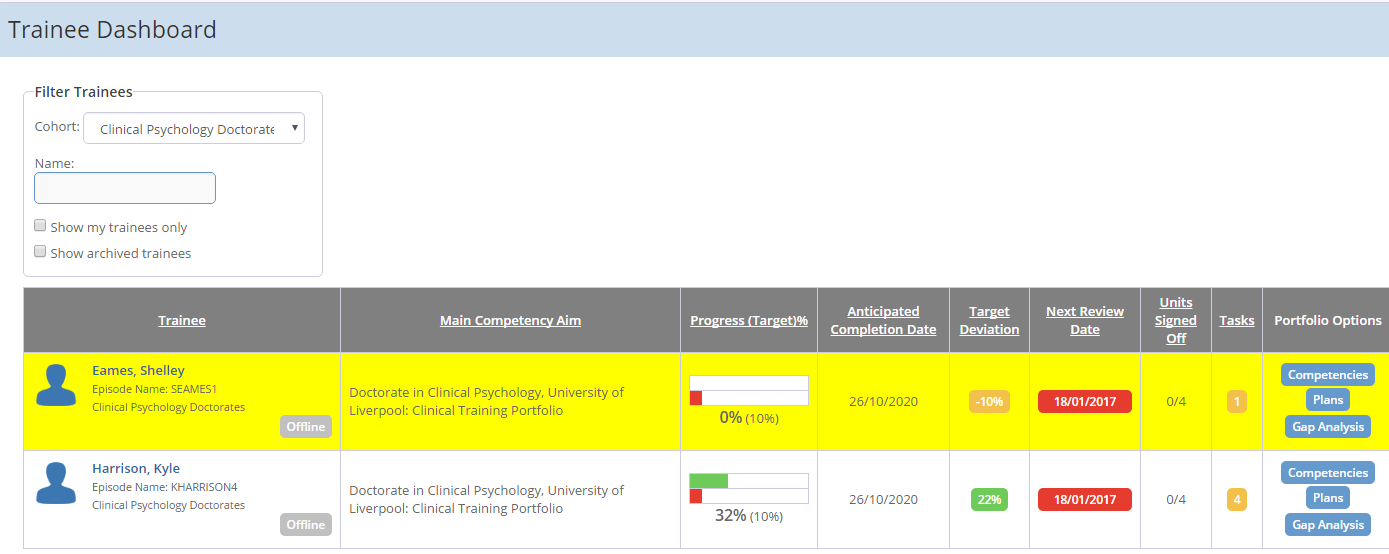 RECEIVING TASKS (TRAINEE COMPETENCIES)The Clinical Supervisor will be required to sign off competencies sent to them direct from the trainees.These will be added as tasks and highlighted in the notification area at the top of the screen.REVIEWING CLINICAL SUPERVISOR TASKS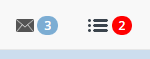 Click on the tasks icon 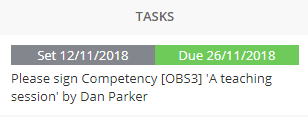 This will open a list of tasksClick on the task The competency will open 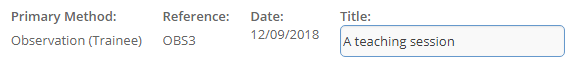 Scroll to the evidence sectionThe trainee will either provide evidence direct in the area below or via an attachment 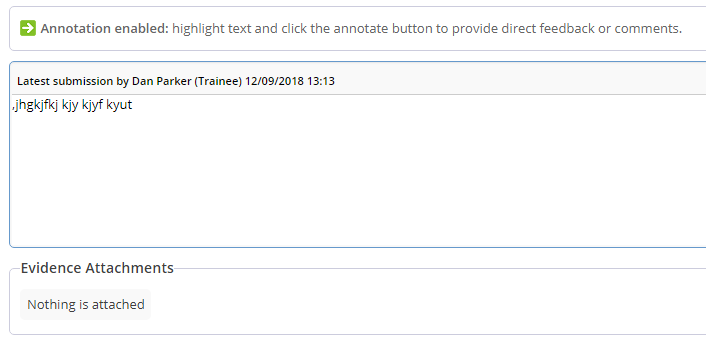 The trainee will have selected the criteria that the evidence provided has met.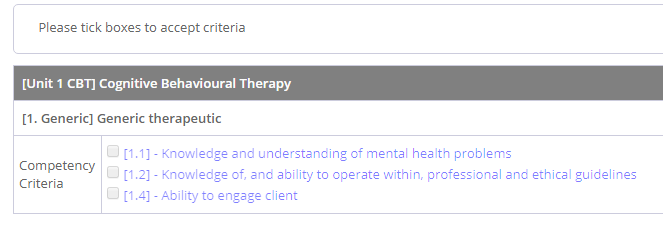 The clinical supervisor ticks in each box to confirm the competency has been met.The clinical supervisor can feedback or provide comments in the relevant box as well as annotating the evidence provided if requiredSIGNING OFF COMPETENCIES (OR RETURNING TO TRAINEE)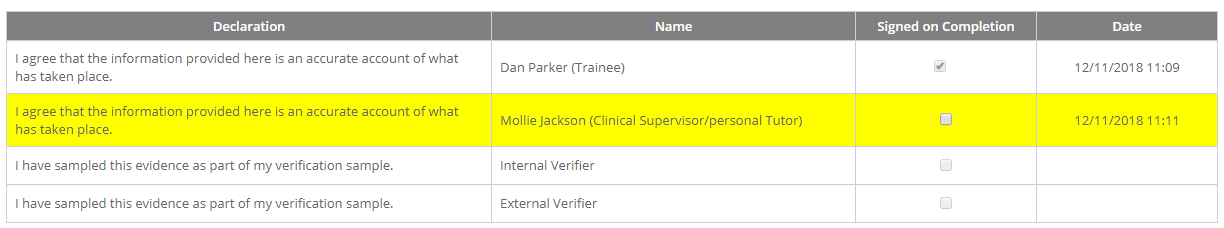 If the clinical supervisor is happy with the evidence and selected competencies, tick the signature box next to their name and click on save and quit.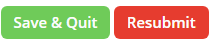 If the clinical supervisor is not accepting the competency, click to sign the competency, but click on resubmit.COMPETENCY ASKS FOR PERSONAL TUTORSAll competencies covered specifically by work undertaken at the university will be directed directly to trainees’ personal tutors to approve by the trainee.USING THE GAP ANALYSISA clinical supervisor can see what criteria is outstanding by using the gap analysis feature Select the relevant trainee/portfolioClick on the Progress Tab Click on the Gap Analysis icon 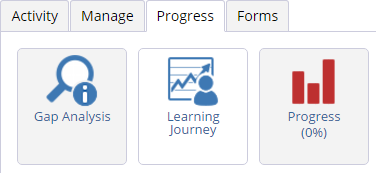 The gap analysis page will open Click on Not CompletedClick on Apply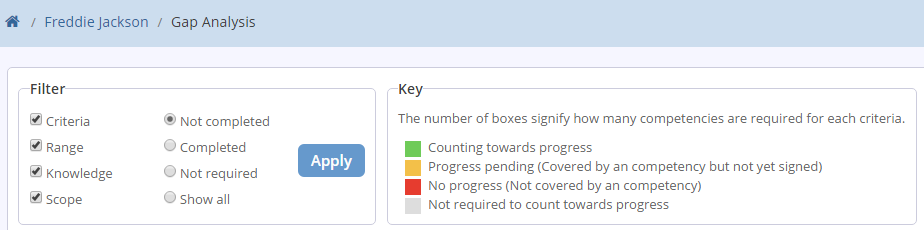 Competencies awaiting sign off or those a trainee is still working will show a yellow box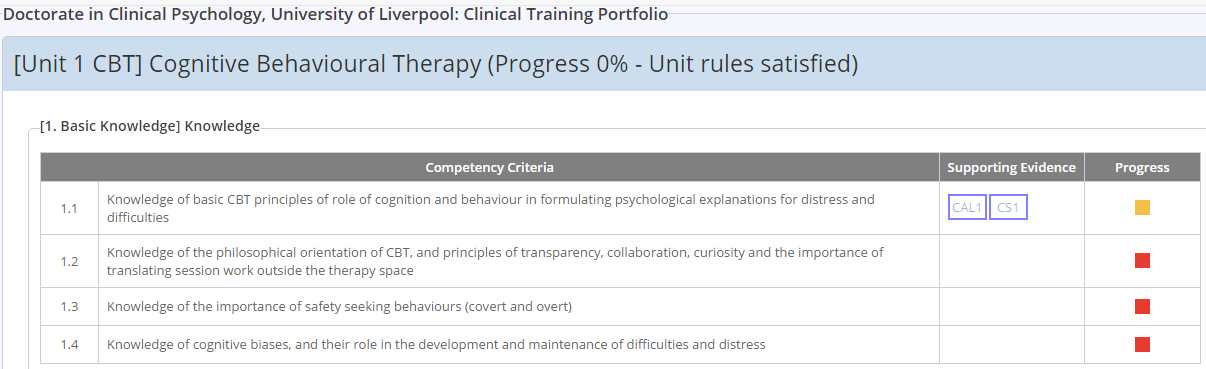 Criteria outstanding and still requiring completion will show a red boxGETTING MORE HELP AND GUIDANCEDetailed guides to the portfolio are available directly in the system. From the homepage, scroll down to the Other Options section and click on the User Guides link.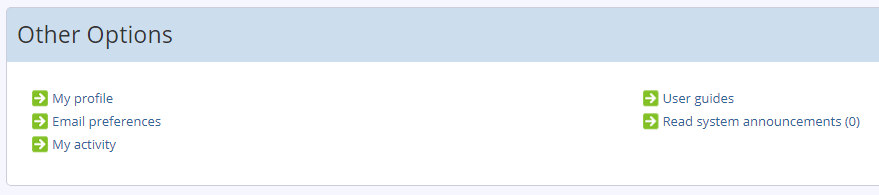 If you have a query you cannot find the answer to, please do get in touch with Rob Parker at the Lancaster programme via r.j.parker@lancaster.ac.uk